Christ the King Fellowship Presbyterian Church March 14th, 2021 - 11AM#love  Prelude  (“Now Rest Beneath Nights Shadow”  J.S. Bach)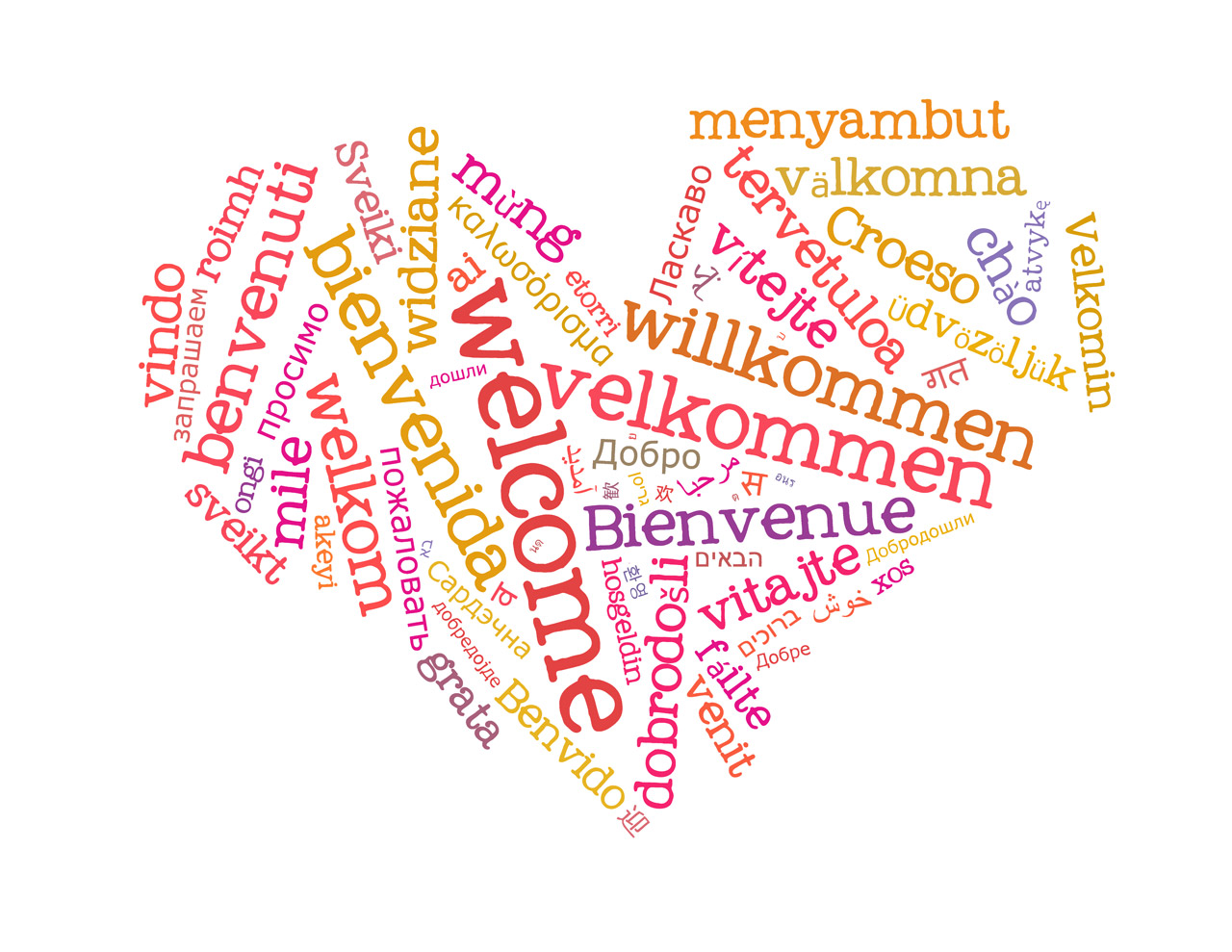 Welcome Call to Worship: (Psalm 100:1-4)	Make a joyful noise to the LORD, all the earth!  Serve the LORD with gladness!  Come into his presence with singing!  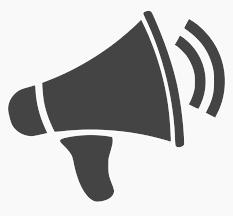 Know that the LORD, he is God!  It is he who made us and not we ourselves; we are his people, and the sheep of his pasture.  Enter his gates with thanksgiving, and his courts with praise!  Give thanks to him; bless his name!   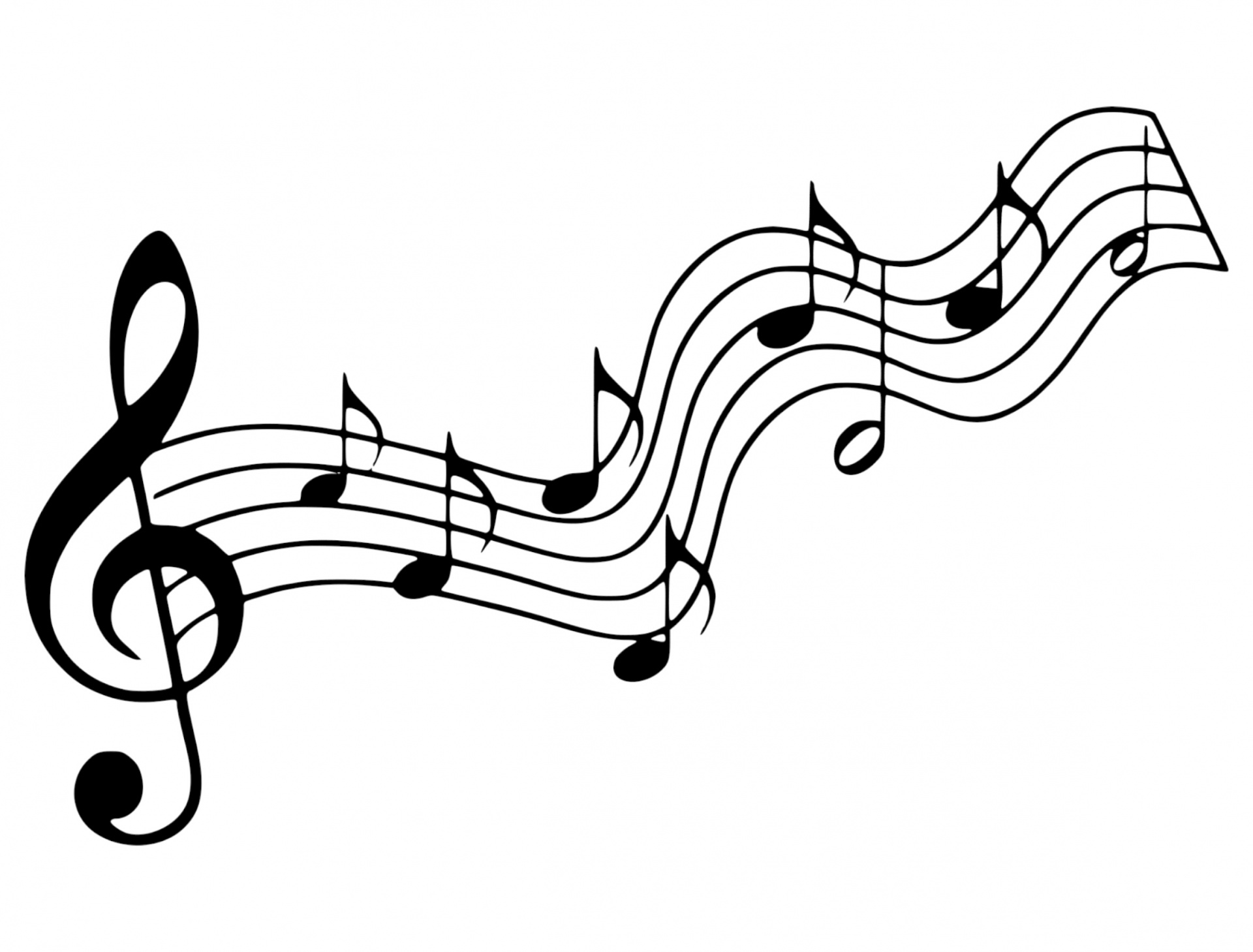 Music (Cantor) “Great Is Thy Faithfulness” 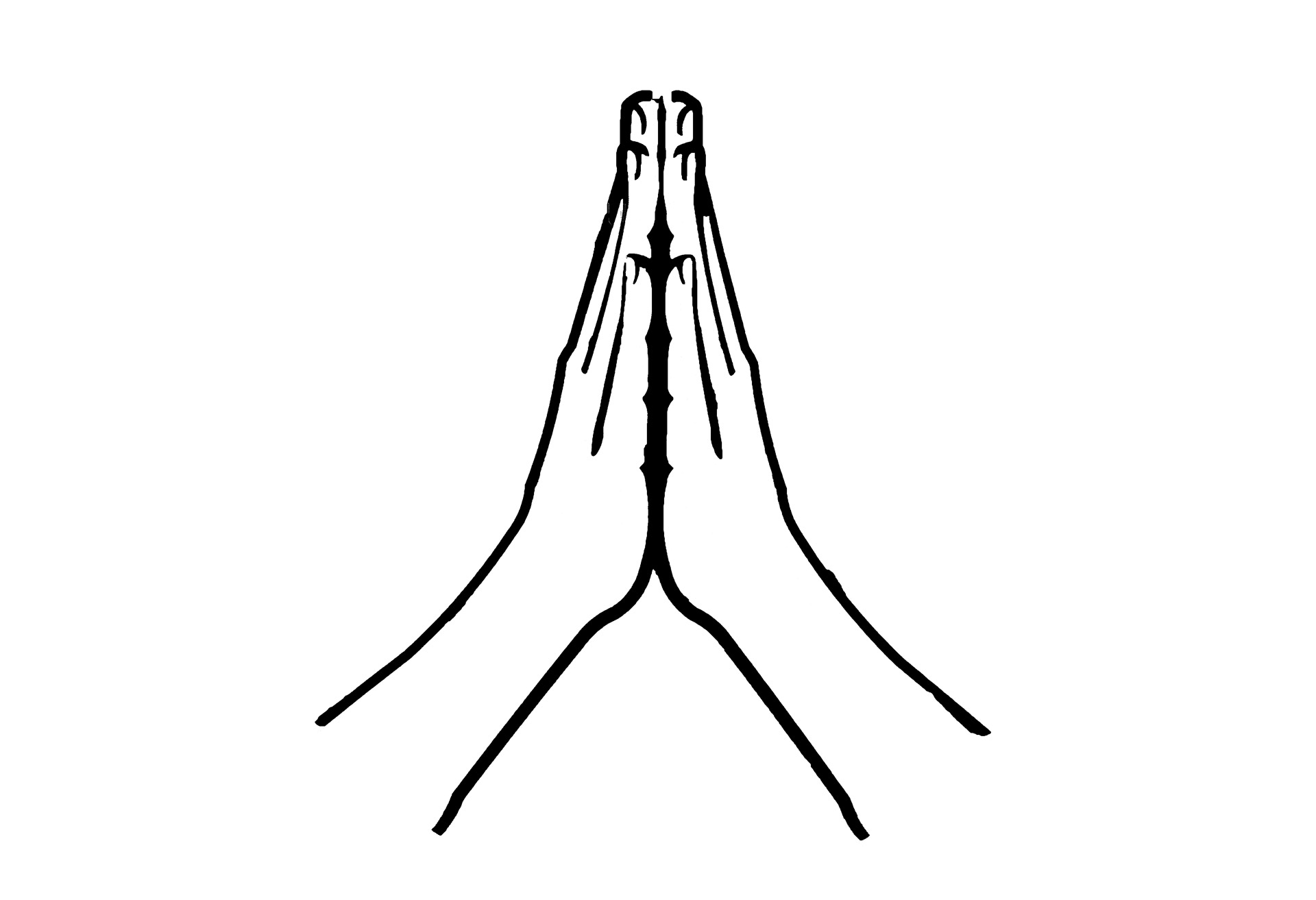 Confession:  Almighty God, you love us, but we have not loved you.  You call, but we have not listened.  We walk away from neighbors in need, wrapped in our own concerns.  We condone evil, prejudice, warfare, and greed.  God of grace, help us to admit our sin, so that as you come to us in mercy, we may repent, turn to you, and receive forgiveness; through Jesus Christ our redeemer.                      silent prayer & reflection: let the Holy Spirit bring to mind any sin that needs to be confessed - offer it to God &        let it go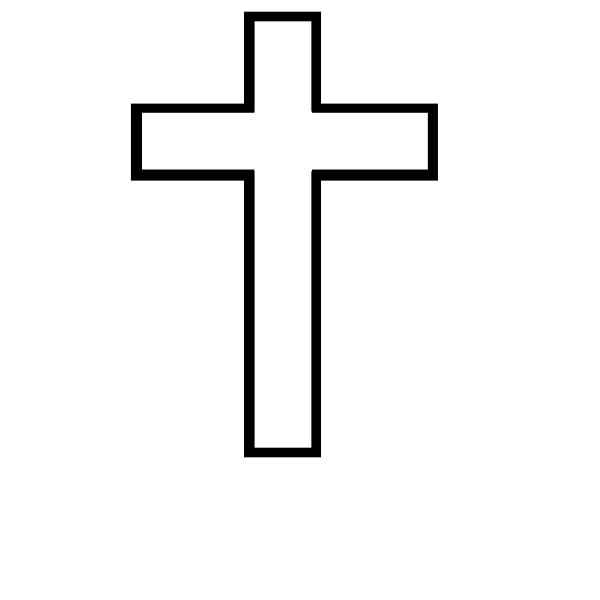 Assurance of PardonGlory be to the Father, & to the Son & to the Holy Ghost! Amen for grace! 	Music (Cantor) “Spirit of the Living God” 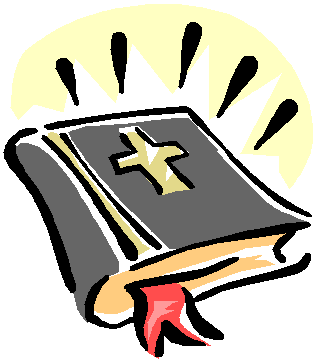 Scripture:	Numbers 21:4-9	(1st Reading)  			Mark 15:34		(2nd Reading) 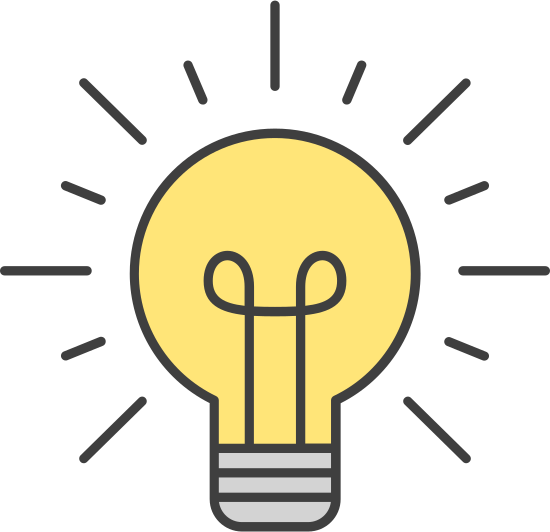            All Ages Faith Engagement &   	Sermon Time 	Offering: 				We respond to God’s love in joy.   	please drop financial gifts when arriving/leaving or mail to: 939 S. Danby Rd, Spencer NY 14883 -OR- PO Box 367, Spencer, NY. 14883Responsive Organ Music“Jesus Walked This Lonesome Valley” American Folk Hymn Doxology (Cantor) 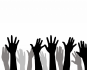 Prayers of the Pastor & the PeopleWith Praise & Thanksgiving              share briefly names & situations to lift to God in prayer -- we know God is more than able to hold all we offer & God knows the details!  Lord in Your mercy...Hear our prayer.BlessingInstruments: “My Soul Cries Out With A Joyful Shout”  Postlude “Lord Who Throughout These Forty Days” (Presbyterian Hymnal #81) Great Is Thy FaithfulnessWilliam Marion RUnyan, 1923.  Thomas Obediah Chisholm, 1923.  Text & Music: Copyright 1923.  Renewal 1951 by Hope Publishing Company, Carol Stream, IL 60188.  Presbyterian Hymnal (#276).  (Vs.1) Great is Thy faithfulness, O God my Father, THere is no shadow of turning with Thee; Thou changest not, Thy compassions they fail not; As Thou hast been Thou forever wilt be.  Refrain: Great is Thy faithfulness!  Great is Thy faithfulness!  Morning by morning new mercies I see; All I have needed THy hand hath provided; Great is Thy faithfulness, Lord, unto me!  (Vs.2) Summer and winter, and springtime and harvest, Sun, moon, and starts in their courses above Join with all nature in manifold witness To Thy great faithfulness, mercy, and love.  Refrain(Vs.3) Pardon for sin and a peace that endureth, THine own dear presence to cheer and to guide; Strength for today and bright hope for tomorrow, Blessings all mine, with ten thousand beside!  Refrain Spirit of the Living God Daniel Iverson, 1935.  Daniel Iverson, 1935; adapted.  Text & Music: © 1935, renewal © 1963 Birdwing Music (ASCAP).  Presbyterian Hymnal (#322).  Spirit of the living God, Fall afresh on me; Spirit of the living God, Fall afresh on me.  Melt me, mold me, Fill me, use me. Spirit of the living God, Fall afresh on me.  Praise God, from Whom All Blessings FlowThomas Ken, 1695, 1709. Genevan Psalter, 1551. Presbyterian! Hymnal (#592).  *Him/GodPraise God, from whom all blessings flow; Praise Him*, all creatures here below; Praise Him* above, ye heavenly host; Praise Father, Son, and Holy Ghost. Amen.My Soul Cries Out with a Joyful Shout Rory Cooney, 1990. Irish melody, arr. Rory Cooney. © GIA Publications, Inc.  Glory to God Hymnal (#100). My soul cries out with a joyful shout that the God of my heart is great, and my spirit sings of the wondrous things that you bring to the ones who wait.  You fixed your sight on your servant’s plight and my weakness you did not spurn, so from east to west shall my name be blest.  Could the world be about to turn? My heart shall sing of the day you bring.  Let the fires of your justice burn.  Wipe away all tears, for the dawn draws near, and the world is about to turn. Notes & Doodles: Personal Milestones:Mar. 14 - Ray MarateaPrayer Concerns:			    Prayer family: Ellie Bunce    Prayer young person: Kirsten Garrison Prayer theme for young adults: Faith  All medical professionals, emergency responders & those serving in hospitals, nursing homes & care facilities Military folks & family - the USA & all those in leadership S-VE School Board members, administrators, teachers & othersNorth Spencer Christian Academy Church FinancesEmpowering Lives Christ the King Fellowship - Pastor Sabrina Slater Announcements/Reminders: Many thanks to Jacob Dove joining us today!!!3/15: Mon - No Pastor’s Hours 3/17: Wed @ 12noon Lenten Program (FB, Zoom, in-person)3/17: Wed @ 7PM Lenten Community Worship 3/18: Thurs @10am-2pm Empty Bowls @ SVE HS (pick up)Want to volunteer?  Day time ambulance drivers needed (contact Earl @ 607-598-6435; the squad #) Mental Health Emotional Support Hotline: 1-844-863-9314 (daily 8AM-10PM)